                      TECHNICKÁ KARTA 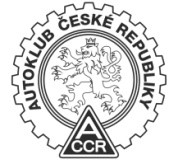             (vyplňte před příjezdem na technickou přejímku)                           (complete before coming to the scrutineering) ZÁVOD (event) SOSNOVÁ - FIA CENTRAL EUROPE ZONE RALLYCROSS TROPHY 22-23.6.2019SOSNOVÁ - FIA CENTRAL EUROPE ZONE RALLYCROSS TROPHY 22-23.6.2019SOSNOVÁ - FIA CENTRAL EUROPE ZONE RALLYCROSS TROPHY 22-23.6.2019JMÉNO JEZDCE (driver´s name) STARTOVNÍ ČÍSLO (start number) DIVIZE (division) STARTOVNÍ ČÍSLO (start number)  	VOZIDLO (car)  	VOZIDLO (car) MODELMODELČÍSLO PRŮKAZU (FIA passport number) ČÍSLO PRŮKAZU (FIA passport number) MOTOR (engine) MOTOR (engine) ČÍSLO HOMOLOGACE (homologation number) ČÍSLO HOMOLOGACE (homologation number) VRTÁNÍ (bore) ZDVIH (stroke) ZDVIH (stroke) OBJEM (cc) OBJEM (cc) TURBOTURBOYES/ANOYES/ANOYES/ANOYES/ANOYES/ANONÁDRŽ (safety tank) No. SEDADLO (seat) No. PÁSY (safety belt) No. KATALYZÁTOR (cataly. conv.) No. OCHRANNÝ RÁM (rollcage) Dle přílohy J (acc. to app. J) OCHRANNÝ RÁM (rollcage) Homologovaný ASN (homologated by ASN) OCHRANNÝ RÁM (rollcage) Homologovaný na vozidlo (homologated to car) BEZPEČNOSTNÍ VÝBAVA (safety equipment) TYP / MODEL / STANDARD          HELMA   (helmet)          FHR          KOMBINÉZA   (overall)          PRÁDLO   (underwear)          BOTY   (shoes)          RUKAVICE   (glowes) HLUK (noise) HLUK (noise) VÁHA (weight) VÁHA (weight) SOUTĚŽÍCÍ, Č. LICENCE, PODPIS (competitor, licence number, signature) SOUTĚŽÍCÍ, Č. LICENCE, PODPIS (competitor, licence number, signature) SOUTĚŽÍCÍ, Č. LICENCE, PODPIS (competitor, licence number, signature) DATUM (date) TECHNICKÝ KOMISAŘ (scrutineer) TECHNICKÝ KOMISAŘ (scrutineer) 